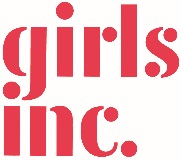 2022 High School ApplicationTable of ContentsCover Sheet……………………………………………………………………………………………………………………………….2Application Requirements, Guidelines……………………………………………………………………………………….3Scholarship Opportunities………………………………………………………………………………………………………….4Scholarship Specifics…………………………………………..………………………………………………………….….……..5Notes from Past Scholarship Panels………………………………………………………………………………………..…7Essay Requirements……………………………………………………………..……………………………..……………………8Recommendation Letters……………………………………………………………………………………………….…………9Girls Inc. Staff Recommendation Letter Guidelines……………………………………………………………...….10High School Staff Recommendation Letter Guidelines……………………………………………………………..11Name: 				Girls Inc. of Email: 				Best Contact Number: Cumulative Weighted GPA (4.0 Scale or %): 		Junior	SeniorEthnicity: (Optional) – Please select all that apply	Asian/Pacific Islander			Black/African American	Hispanic/Latino				Native American	White/Caucasian				Other: Residency: (Required)	United States Citizen			United States Legal Resident	Deferred Action for Childhood Arrival	Eligible non-Citizen (as defined by Federal Student Aid)	Canadian Citizen				Canadian Legal ResidentSignature of Applicant: __________________________________________ Date: ________________Signature of Parent/Guardian: _____________________________________ Date: ________________Signature of Girls Inc. ED/CEO*: ___________________________________ Date: ________________*Your signature guarantees that this applicant meets the minimum 24 month involvement requirement.Complete the application packet by verifying that the following FIVE items are included IN THIS ORDER:Signed cover sheetLucile Miller Wright Scholarship ApplicationInvolvement & Impact essayGirls Inc. Experience essayPost High School Plans essayNon-Girls Inc. Activities essayGirls Inc. Staff Recommendation LetterHigh School Recommendation LetterCurrent High School Transcript (9th grade through current year)*Do not include anything other than the items listed here. There is no need to include instruction sheets or essay prompts.Guidelines:All attached sheets must be double-spaced, typewritten (no handwritten applications will be accepted), Times New Roman size 12 with 1” margins.Please submit ONLY a digital copy via email to ckramer@girlsinc.org. All submissions should come direct from Affiliate Staff and NOT the applicant.Submit only one email attachment (PDF or Word) per scholar applicant. Do not submit multiple attachments. Email attachment should be named: Applicant First & Last Name Application 2022 (Ex. Sally Smith Application 2022)The in-hands deadline for application submissions is December 3rd 2021 by 11:59pm EST. No applications received after the deadline will be accepted.Scholarship OpportunitiesLucile Miller Wright National Scholarship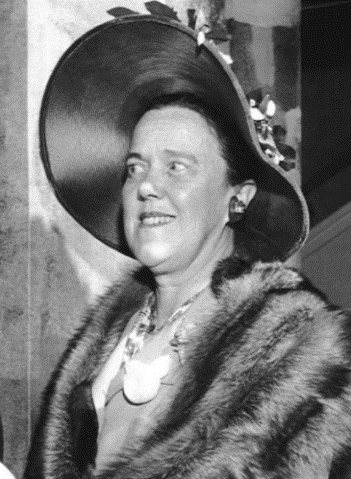 The Girls Inc. National Scholarship Program was created in 1992 when Lucile Miller Wright, a long-time supporter of Girls Inc., made a bequest from her estate to fund scholarships exclusively for young women members. Since 1993, more than $6 million in scholarships have been awarded to Girls Inc. girls across North America. The purpose of the Scholars Program is to make post-secondary education more accessible by offsetting the financial costs. The goal is to inspire members to succeed in school and to consider a broad range of career possibilities.Suzanne Patmore Gibbs Courage Scholarship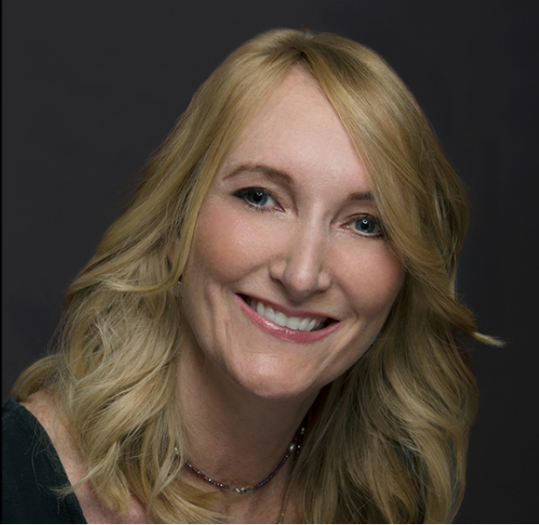 The goal of the Suzanne Patmore Gibbs Courage Scholarship (created in 2019) is to encourage young women who have participated in Girls Inc. programming to aspire to and matriculate at a college or university of their choice. Recipients of this award have demonstrated the courage to dream big and have a character consistent with that of Suzanne Patmore Gibbs who was described as “a fierce advocate for all that is right and good in this world. She fought for women’s voices before it was a popular thing to do. She was incredibly brave, and she stood up for what she believed in.”Suzanne Patmore Gibbs Courage Scholarship (Seniors Only)Scholarship AwardsAwards of at least $20,000 are available per person; amounts and number of awards will be determined on an annual basis.Scholarships must be applied to direct educational expenses at an accredited college or university.Awards are held in escrow until scholars begin postsecondary education.Scholars may be invited to meet the family of Suzanne Patmore Gibbs.Eligibility CriteriaCandidates must meet all the eligibility criteria for the Lucille Miller Wright Scholarships.Candidates must be a graduating Senior during the 2021-2022 school year.Preferred candidates are from the state of California (Suzanne Patmore Gibbs’ home state) but not required.Ideal candidates courageously advocate for themselves and others and stand up for what they believe in.Selection ProcessAll candidates for the LMW Scholarship who meet these additional criteria will be considered.Award decisions will be made during the Lucile Miller Wright National Scholarship selection committee meeting.Awards will be announced in conjunction with LMW National Scholars.Lucile Miller Wright Scholarship (Juniors & Seniors)Scholarship Awards$20,000 and $5,000 scholarships will be awarded. The exact number of scholarships awarded will be determined on an annual basis.Scholarships must be applied to direct educational expenses at an accredited college or university.  Awards are held in escrow until scholars begin postsecondary education.Scholarship recipients may be invited to attend a national Girls Inc. event (with all expenses paid by Girls Inc.)Eligibility Criteria Applicant must be currently engaged with Girls Inc. as an active program participant at the time of application; IF NOT a current member/participant, the applicant MUST be either a current affiliate volunteer OR a current affiliate employee.Minimum participation in Girls Inc. programming of 24 months.  Participation requirement must be completed at the time of application.  Time as a volunteer or employee does not count toward this requirement.Currently enrolled as high school junior or senior (grade 11, 12, or equivalent).Minimum cumulative weighted GPA of 2.8 (83%) on a 4.0 scale (based on 9th grade through current year).Girls Inc. affiliate must currently be in good standing as defined by the national organization.Only those LMW scholars who were awarded $5,000 or less as juniors are eligible to reapply as seniors.Selection Process   A national selection committee composed of a broad range of professionals will consider applications based on the above listed criteria in addition to the materials submitted by the applicants. National judges will not include current members of Girls Inc. national or affiliate staff.   Awards will be announced in early February of 2022 and available for usage for the 2022-2023 academic year.     Scholarship awards will be payable directly to the college/university.Notes from Past Scholarship PanelsJudges want to see, above all else, how Girls Inc. has made a difference. Applicants should not be afraid to share personal experiences and to show how they have transformed as a member of Girls Inc. programming. Additionally, judges want to see how specific programs have proven impactful. At Girls Inc. we aspire to create an environment where girls are involved in an array of programming designed to meet various needs. Those applicants with well-rounded Girls Inc. experiences and corresponding stories of impact stand out as exceptional candidates for national scholarships.It is usually clear which applicants have mentors/proofreaders throughout the application process. A well written essay or an application that follows all of the appropriate guidelines can sometimes hold more weight with judges than an applicant who might otherwise be more qualified to receive scholarship funds but did not execute as well.Try to utilize all of the space allowed to answer each question. It is better to share more information than not enough. Do not forget, however, that THERE IS A LIMIT to how long each response should be. Don’t be afraid to be concise, when necessary. Find the right balance. As a Junior or Senior in high school, it is not uncommon for an applicant to be undecided about their future plans. It should be noted, however, that those applicants with at least some idea of where they are headed or who have started taking the necessary steps to explore possible careers are generally scored more favorably. Recommendation letters can sometimes make or break an application. Applicants should ask for recommendations from individuals who know the applicant well and can attest to their strengths and abilities. Recommendation letters should ALWAYS be typewritten on official letterhead and personally signed.FOLLOW DIRECTIONS! Answer every part of each question. The ability to follow directions and present the applicant professionally is a great testament to how well she will perform at the collegiate level.*Evaluation Rate of overall presentation & accuracy of materials 5%Essay Requirements*Please tell us your Girls Inc. story by answering the four questions below, and use the questions and prompts as guidelines to elaborate and create a better picture of who you are and what Girls Inc. has done for you.Girls Inc. Involvement & Impact (maximum TWO pages) – Evaluation Rate 35%Summarize your journey at Girls Inc. as a program participant and/or a volunteer/employee. How has Girls Inc. made a difference in your life? Describe the unique impact that your experiences at Girls Inc. have had on your life. The Girls Inc. Experience (maximum TWO pages) – Evaluation Rate 25%Select ONE of the following essay topics. (Be sure to include which topic you have chosen)Pro-Girl, Girls-Only Environment & Research-Based Curricula: How does being in an all-girl environment impact your experiences at Girls Inc.? How is it different from school or other activities where boys and girls are together? Do you feel you have learned to be more confident and have gained new skills to help you transition from your teen years to becoming a young adult?Trusting, Mentoring Relationships & Sustained Exposure: Is there a specific staff or volunteer you feel has mentored you? Please share how you have benefited from this relationship. How does participating over multiple years increase these benefits?Interactive Activities & Intentional Programming: Describe your favorite activities and/or programs that you feel helped you to learn something new. At Girls Inc., have you had experiences that you feel you would not have had elsewhere?Post High School Plans (maximum TWO pages) – Evaluation Rate 15%Answer ALL of the following essay topics.Describe your future career goals. Why does this interest you? What steps have you taken to explore your career possibilities? (volunteer, intern, job shadow, etc.)Where do you intend to pursue your post-high school education? What do you intend to study?If received, how will you apply this scholarship toward your educational expenses? (tuition, books, study abroad, etc.) What other sources of funding do you anticipate? How will this award make a difference in your ability to pursue/complete your degree?Non-Girls Inc. Activities (maximum ONE page) – Evaluation Rate 10%Describe your extracurricular activities OUTSIDE of Girls Inc. (school clubs, sports, work, community, or religious groups, etc.) Share your length of involvement and how these activities have impacted your personal growth. How have your experiences at Girls Inc. affected and/or inspired your involvement in these extracurricular activities?Recommendation Letters1.   Girls Inc. Staff Recommendation Letter (max. TWO pages, signed, letterhead) – Evaluation Rate 5%Choose a Girls Inc. staff member whom you feel knows you well and can attest to your strengths and abilities.Fill in your name and due date on the Staff Recommendation Letter Guidelines (attached below)Give the Staff Recommendation Letter Guidelines to your chosen staff member for completion.High School Staff Recommendation Letter (max. ONE page, signed, letterhead) – Evaluation Rate 5%Choose a staff member at your high school whom you feel knows you well and can attest to your strengths and abilities.Fill in your name and due date on the High School Staff Recommendation Letter Guidelines (attached below)Give the High School Staff Recommendation Letter Guidelines to your chosen staff member for completion.*All Recommendation letters should be opened by Affiliate Staff (if necessary) and attached to the application packet.Girls Inc. Staff Recommendation Letter Guidelines(Complete name and due date before giving to staff)Applicant Name: ________________________________Due Date for Letter: __________________Please respond to the following FIVE questions on Girls Inc. letterhead, in no more than TWO pages. The letter should be single-sided, double spaced, 12-point Times New Roman font, and personally signed.1.	How long have you known the applicant? In what capacity? (Required)How has the applicant distinguished herself in her involvement with Girls Inc.? (Required)3.	In what ways has she shown her ability to follow through on goals and responsibilities? (Required)In what ways have you seen her grow during the time you have known her? (Optional)5.	Describe how she is a positive role model for her peers and younger girls. (Optional)High School Staff Recommendation Letter Guidelines(Complete name and due date before giving to staff)Applicant Name: ___________________________________Due Date for Letter: _______________________Please respond to the following FIVE questions on high school letterhead, in no more than ONE page. The letter should be single-sided, double spaced, 12-point Times New Roman font, and personally signed.How long have you known the applicant? In what capacity? (Required)Describe the applicant’s participation in school activities and how she has made a positive contribution to the school. (Required)Describe how her achievements have distinguished her from her peers? (Required)Describe how she is a positive role model for her peers and younger students. (Optional)Describe her capacity for academic success in postsecondary education. (Optional)